Завдання для самостійного опрацювання на 18 травня 2020 року1 клас2 клас3 клас4 класНавчання грамоти(письмо)Розділові знаки наприкінці речення і записування речень.https://www.youtube.com/watch?v=EIbarqJ6eGoМатематикаПовторення вивченого за рік. С.131Порівняння чисел https://www.youtube.com/watch?v=g3bwNnGzcnoРуханки для відпочинкуЗорова гімнастика: https://www.youtube.com/watch?v=lQBfNW6INmcПальчикова гімнастика: https://www.youtube.com/watch?v=iYVk26erXJQРуханка: https://www.youtube.com/watch?v=pcLMi59PqhwЧитанняЗавдання: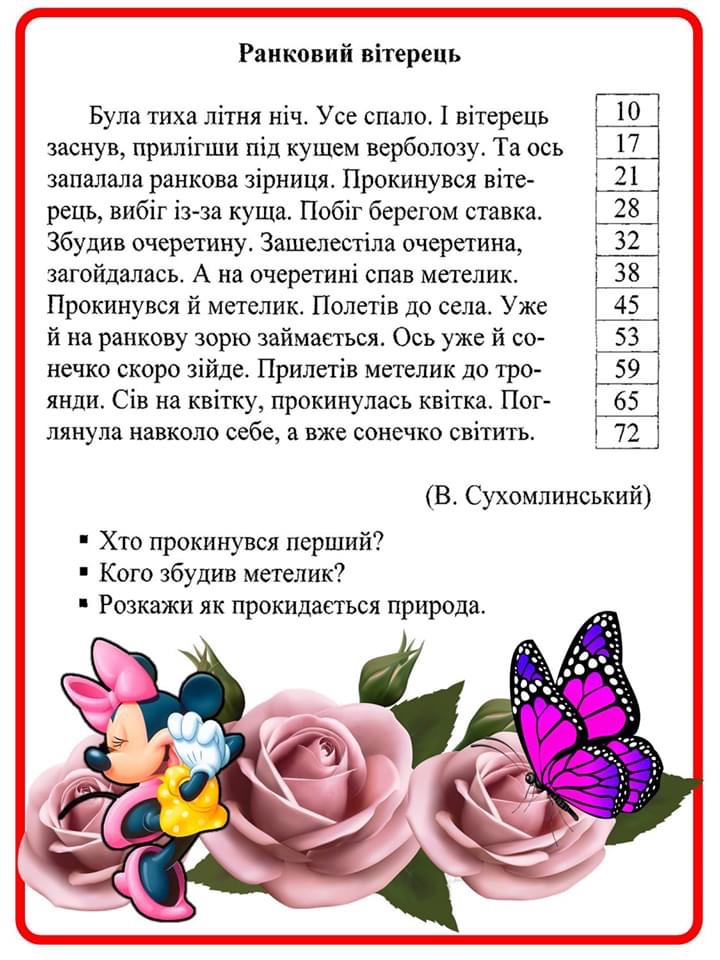 МатематикаЗавдання: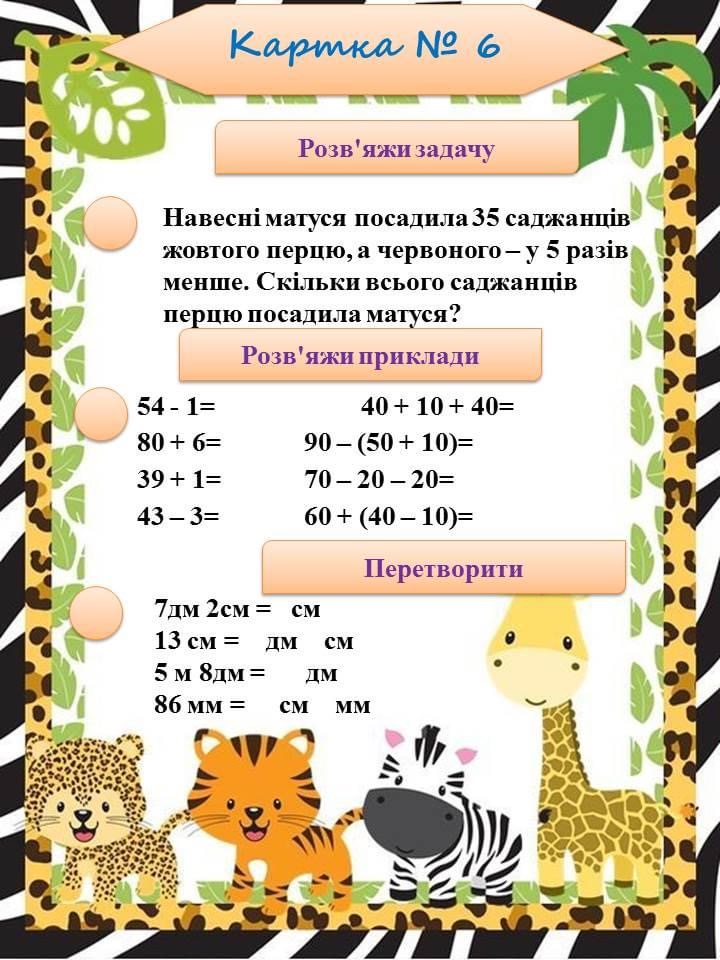 Уркаїнська моваЗавдання: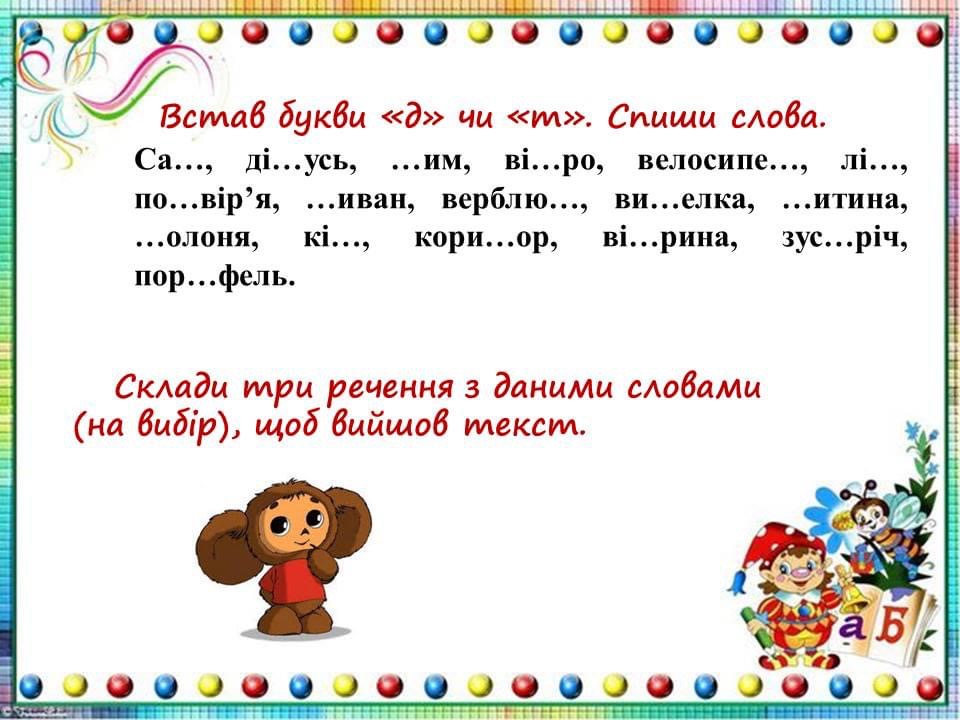 Основи здоров′я Завдання: ст. 121-122Опрацюй матеріал в підручнику.Перегляньте презентацію за посиланням: https://naurok.com.ua/prezentaciya-bezpeka-vidpochinku-vlitku-30771.htmlМатематикаДілення з остачею.ПовторенняГрафічний диктант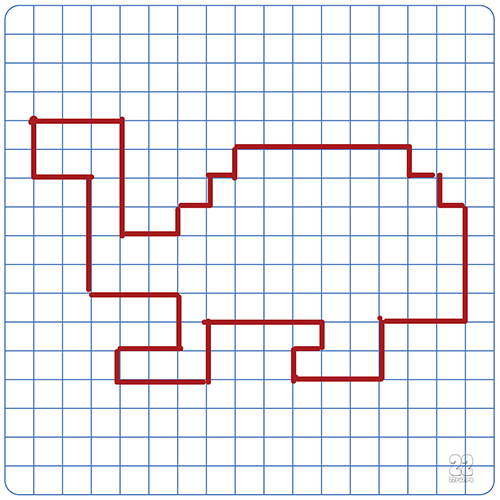 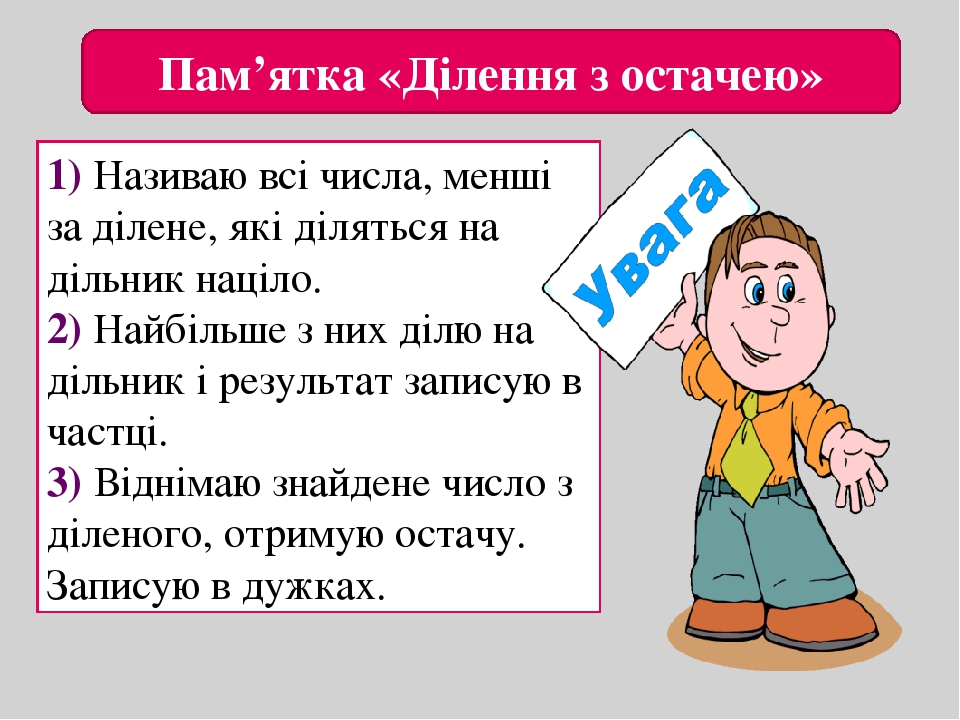 Виконай письмово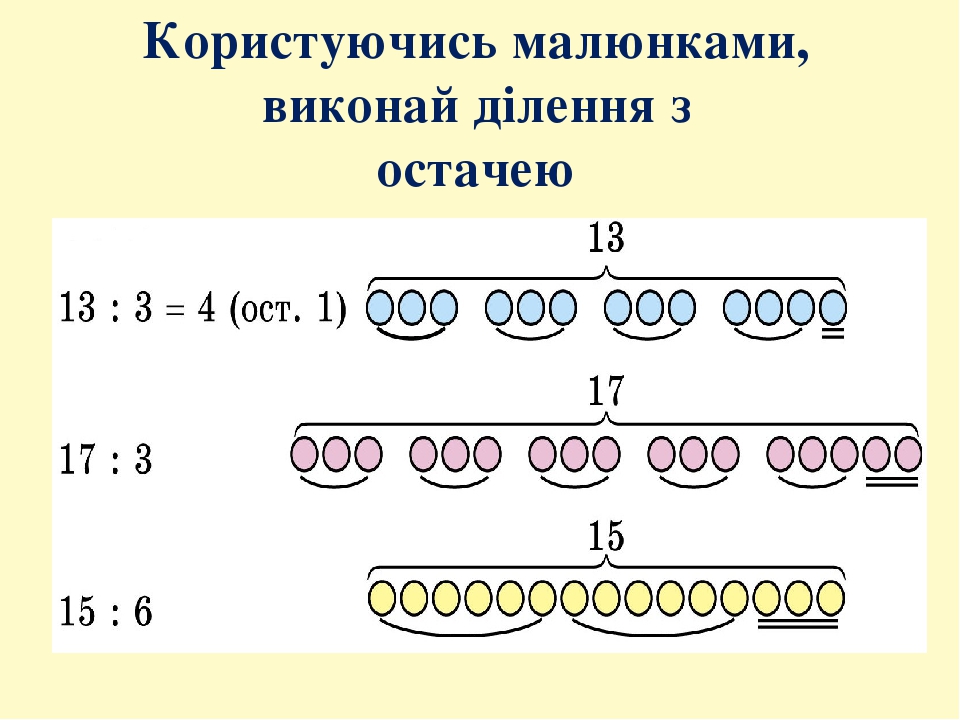 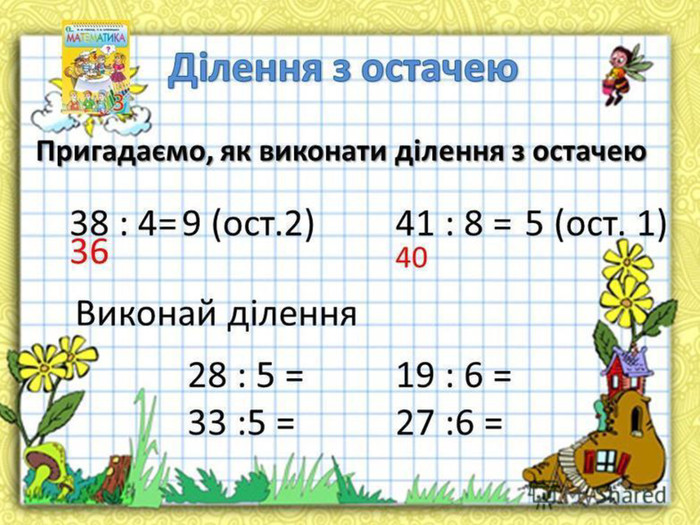 Англійська моваPast Simplehttps://english-4-kids.at.ua/publ/pisni/irregular_verbs_song_max_the_cat/2-1-0-21Минулий простий час в англійській мові (Past Simple) вживається для позначення процесу або дії, яка почалась або закінчилась в минулому, розглянемо основні принципи утворення та правила вживання Past Simple у різних формах речення. Основне правила при побудові стверджувального речення полягає в тому, що при утворення часу до правильних дієслів додається закінчення – ed, а неправильні – мають іншу форму (наведені в таблиці неправильних дієслів).She played with her cat in the backyard. – Вона гралася зі своїм котом у дворі.They worked until last night. – Вони працювали до кінця минулої ночі.He wanted to bye a cap of tea. – Він хотів купити чашку чаю.Слова записати в словник і вивчитиgo went gone -йти shake shook shaken -тремтіти, трясти put put put -класти, ставити, покласти bring brought brought- приносити feed fed fed -годувати come came come- приходити break broke broken -ламати Літературне читання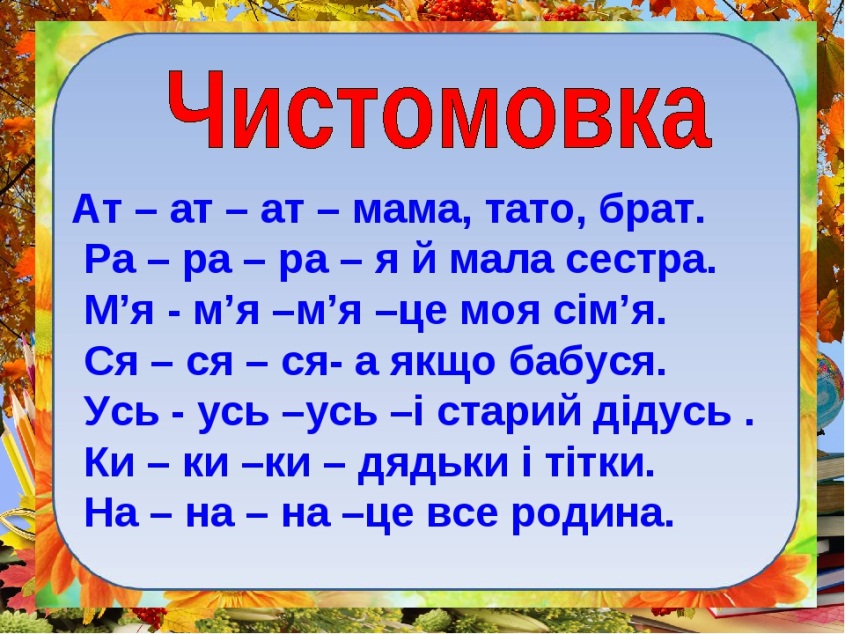 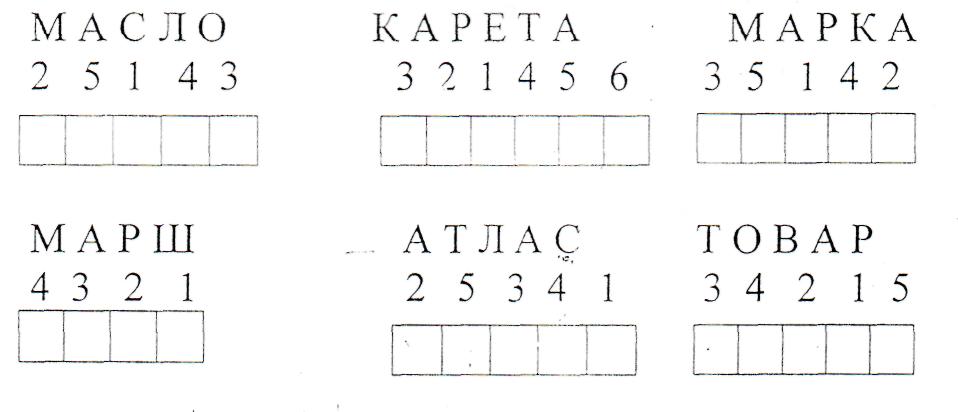 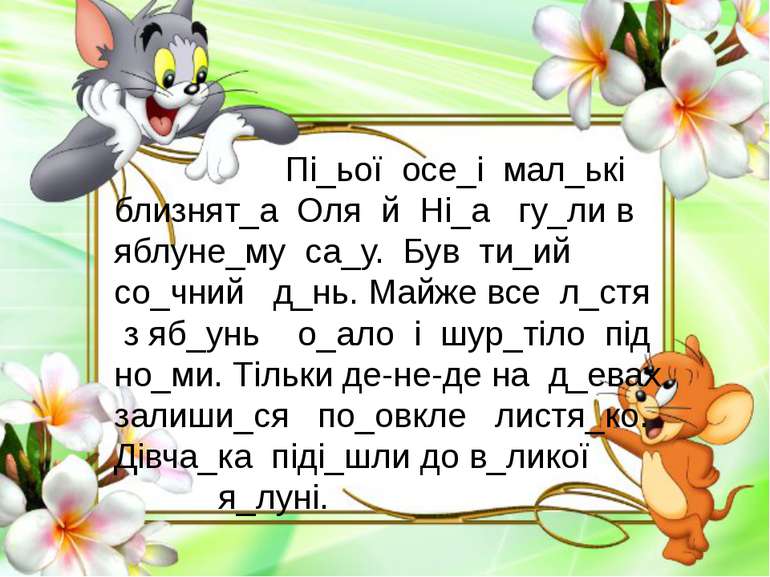 Мій вільний час ввечері Корисні підказки . Де ховаються таланти?https://www.youtube.com/watch?v=fieUnMr8wVQНароджений бути геніємhttps://www.youtube.com/watch?v=_lPiT3rlYEUЗлість. Карати чи помилувати?https://www.youtube.com/watch?v=S9gYGvC4Dt4Казка з Татом.КолисковаЗолотий Павучокhttps://www.youtube.com/watch?v=zRgLg5leqMk&t=33sДля гарного сну:https://www.youtube.com/watch?v=rmc7loUBI1wМатематикаТема : «Ділення складених іменованих чисел на двоцифрові числа. Обчислення значень виразів на сумісні дії різного ступеня. Розв’язування задач».Робота за підручником (с.163-164)           Опрацювати усно завдання 1051.           Опрацювати письмово (с.164) завдання 1052, 1056.Ділення складених іменованих чисел на двоцифрові числа:https://www.youtube.com/watch?v=ipLzzbA9HDg&feature=youtu.be&fbclid=IwAR2C6hSwtoMgn1Qg5e00gznWVoMktXOEQ8EYlWpKfJ1YL72ytfjNfXHIloE Ділення складеного іменованого числа на двоцифрове натуральне:https://www.youtube.com/watch?v=j20L7wqATE4&feature=youtu.be&fbclid=IwAR3eWsfqXRpKKOeZ42qFqPOMqEROVTsmQtYNTfykQu1xFXpG5nqQvMb6o48Дії з іменованими числами:https://www.youtube.com/watch?v=VsJP1SvhPXE&feature=youtu.be&fbclid=IwAR21_nHgAYE9Ar2KdvE8EYCmD0qteSRJktZVvnKAKxaID_4XUeGSX2hlAs4Українська моваТема : «Повторення. Що ми знаємо про числівник».Робочий зошит с.50, впр 95,           с.53, впр 101.Числівник як частина мови:https://www.youtube.com/watch?v=efDMjzg5pc4&feature=youtu.be&fbclid=IwAR2_KBgp5nGiCPG8HKK-uQEp5SUHZTp0zM56QQ55RHuNY0y6fLWznUFjg14Правопис числівників:https://www.youtube.com/watch?v=byhobInQOME&feature=youtu.be&fbclid=IwAR0UwSNhJPA29uc8smgchJ49hi3FAdcySifS6T2yjn5fenh5NPOTZBo2K8A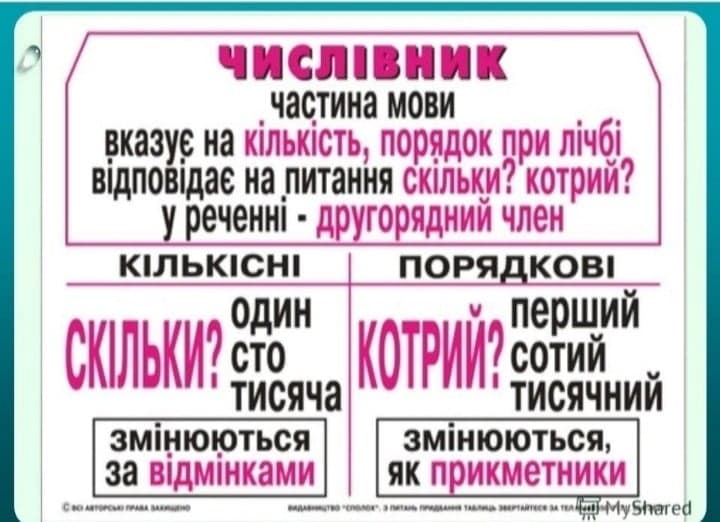 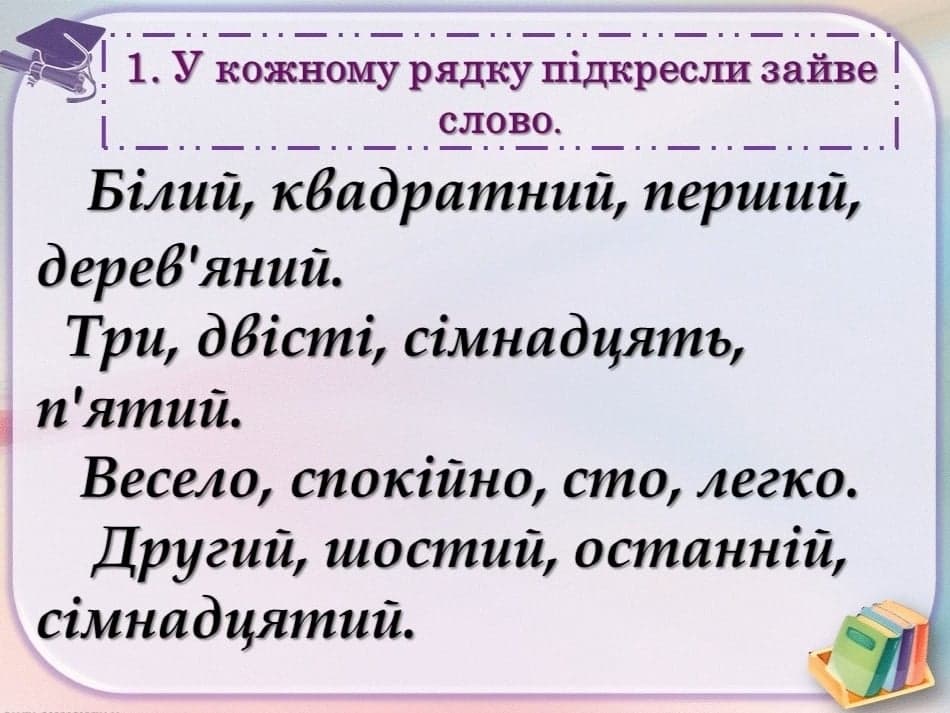 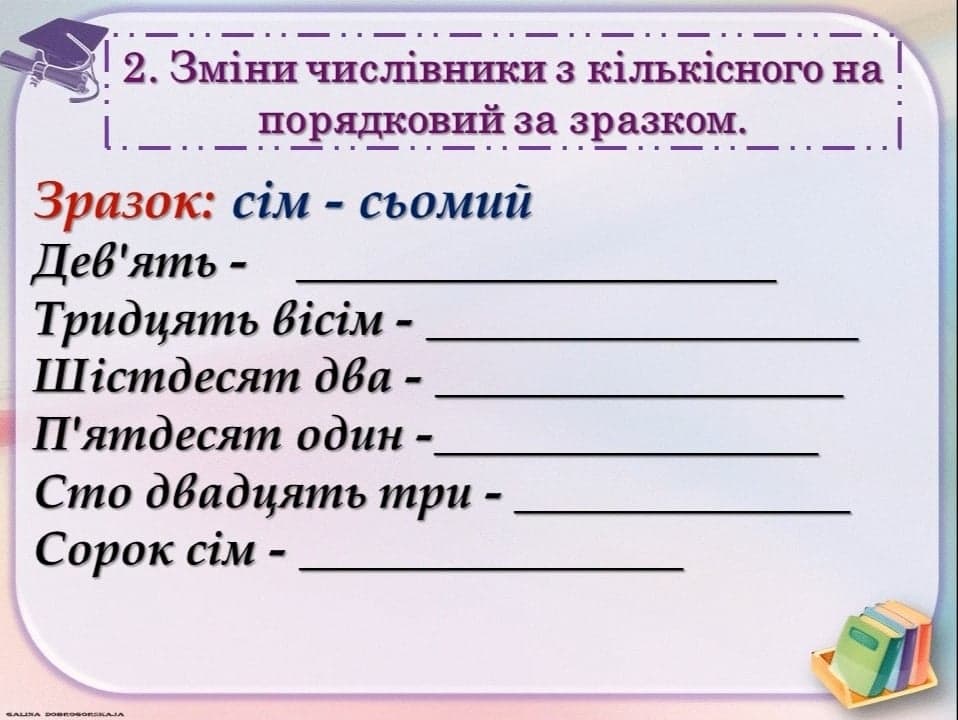 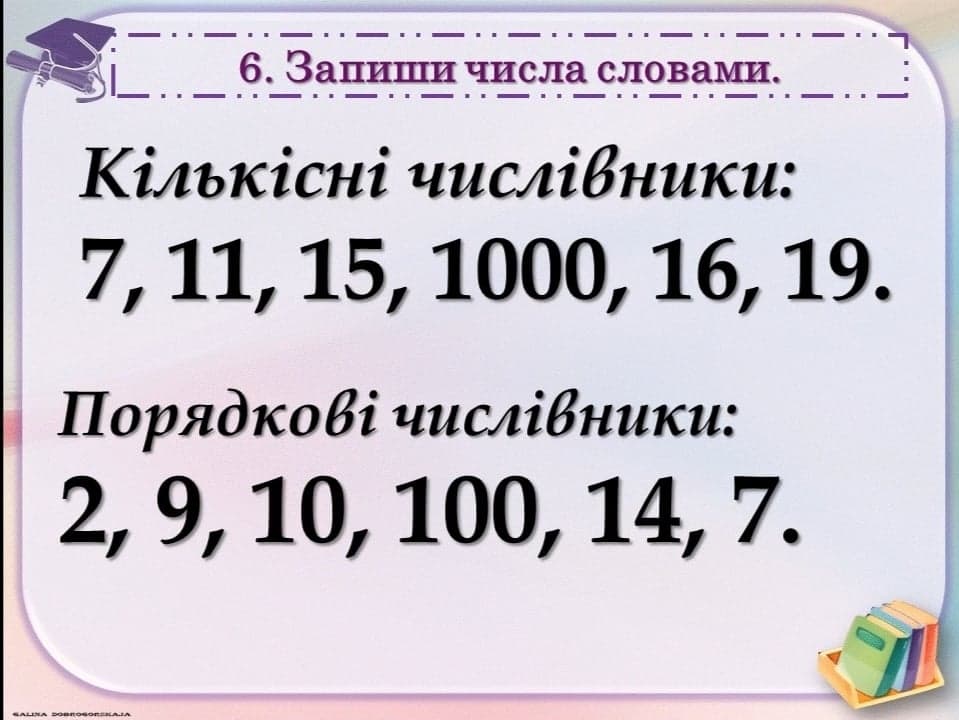 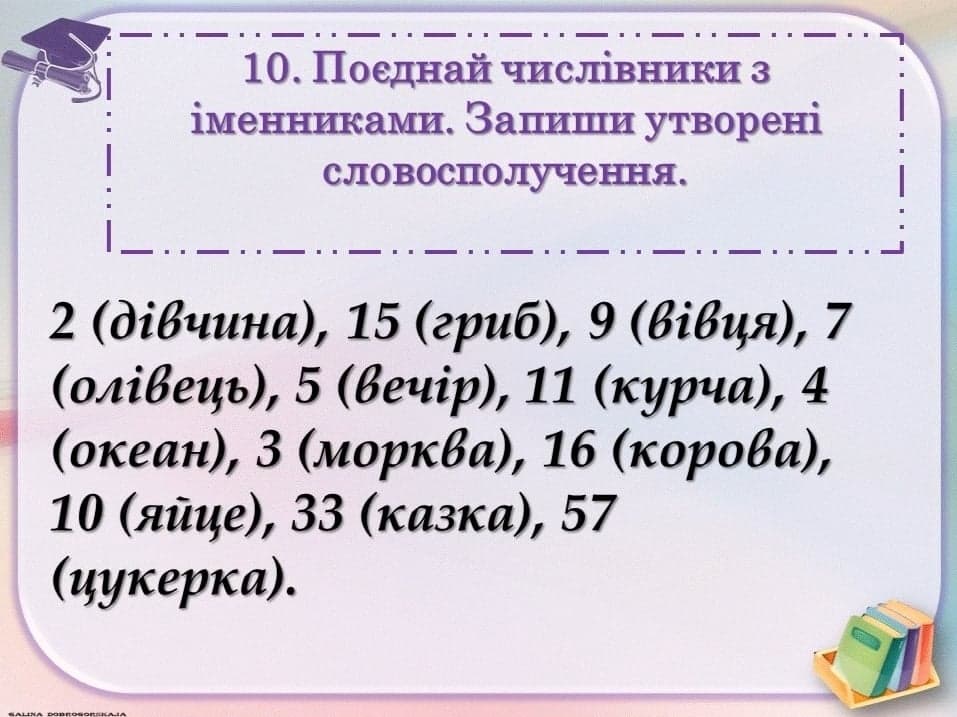 Літературне читанняТема : В.Сухомлинський «Співуча пір’їнка» , Г.Чубач «Найрідніші голоси», С.Жупанин «Намалюю вітер», Л.Костенко «Якщо не можеш вітер змалювати»Читання та переказ оповідання В.Сухомлинського «Співуча пір’їнка» (с.174-175)Виразне читання віршів (с.175-176) Намалювати вітер Василь Сухомлинський "Співуча пір'їнка"/Підручник Савченко О.Я./4 клас:https://www.youtube.com/watch?v=2lbgIpzSBBg&feature=youtu.be&fbclid=IwAR3ngLuRBQ8zBSZxayI6vr7Kv2F9IDR8HLKYxcA-GwG7Kchw7WRqK67Ol1MНамалюю вітер .Степан Жупанин:https://www.youtube.com/watch?v=1q1sE4vK9lQ&feature=youtu.be&fbclid=IwAR1iBgmAB8BdpsUl9q7y0iVSHVsO5-jQ2dFpJLCK1LzwK_TwGMrYvbslc9sГ.Чубач «Найрідніші голоси»:https://www.youtube.com/watch?v=1v9OxpKL7HE&feature=youtu.be&fbclid=IwAR1v5iEScC8yUvPfAzA4Nn6CDOFAgraE_bTLhNzbxfpAxBu8aOvZ2U_I2Wg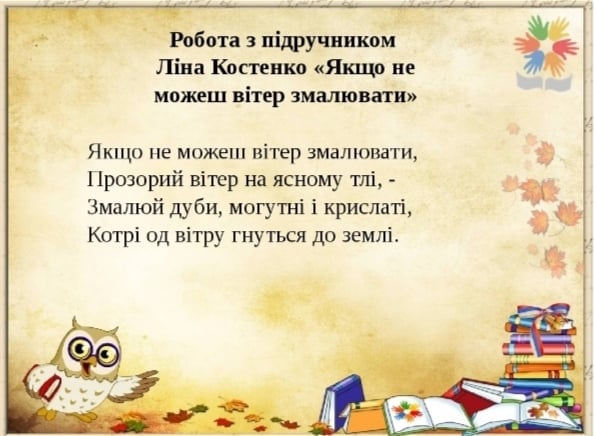 